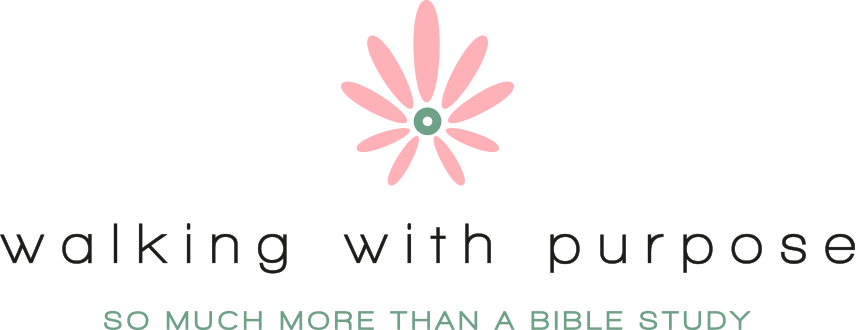            Return registration form: 	             Margaret Malloy						1463 Mauck Road  Blue Bell, PA 19422OR   email back to StHelenaWWP@gmail.comAny questions contact Margaret at 215-696-4670 or email StHelenaWWP@gmail.com2022-23  WWP Registration FormFirst NameLast NameEmail AddressStreet AddressCity, State, ZipHome PhoneMobile PhoneCourse name Registration fee:Book Price:Daytime: Thursdays 12:45pm - 2:30p     Oct. 6, 2022  - May 4, 2023      Location: ConventGrounded in Hope -  for those who have already experienced the Opening your Heart studyOpening Your Heart - Level 1,  for those new to Walking With PurposeEvening: Mondays 7:00pm - 8:30pm             Oct.  10, 2022- May 1, 2023       Location: Zoom  Grounded in Hope -  for those who have already experienced the Opening your Heart studyOpening Your HeartFree will donation (Payable to St. Helena Church - Hand to Margaret at a meeting)Purchase independently on www.walkingwithpurpose.comOYH - $40 plus shipping & taxGrounded In Hope -  $40 plus shipping & taxChildcare neededY or N – AgesHome Parish Book Assistance needed?If so, please indicate here________________________